ZESPÓŁ SZKÓŁ ZAWODOWYCHIM. STEFANA BOBROWSKIEGO W RAWICZURAPORT Z EWALUACJI WEWNĘTRZNEJW OBSZARZE:Uczniowie są aktywni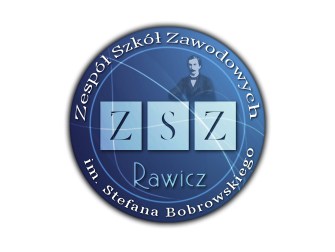 ROK SZKOLNY 2018/2019Podstawa prawna:  Rozporządzenie Ministra Edukacji Narodowej z dnia 25 sierpnia 2017 r. w sprawie nadzoru pedagogicznego (Dz. U.  z 2017 r. poz. 1658).I. CELE EWALUACJI WEWNĘTRZNEJ	Ewaluacja wewnętrzna Zespołu szkół zawodowych im. Stefana Bobrowskiego
w Rawiczu została przeprowadzona na podstawie Rozporządzenia Ministra Edukacji Narodowej z dnia 25 sierpnia 2017 r. w sprawie nadzoru pedagogicznego.	W roku szkolnym 2018/2019 do ewaluacji wewnętrznej wybrano obszar „Uczniowie są aktywni”.Celem ewaluacji jest pozyskanie informacji:na temat zaangażowania uczniów w zajęcia lekcyjne i pozalekcyjne;działaniach nauczycieli zachęcających uczniów do aktywnościinicjatywach uczniów podejmowanych dla rozwoju własnego i rozwoju szkoły.Ewaluacji zostały poddane następujące zagadnienia:1) Czy uczniowie są zaangażowani w zajęcia prowadzone w szkole i chętnie w nich uczestniczą.2) Czy uczniowie współpracują ze sobą w realizacji przedsięwzięć i rozwiązywaniu problemów.3) Czy nauczyciele stwarzają sytuacje, które zachęcają uczniów do podejmowania różnorodnych aktywności.4) Czy szkoła stwarza warunki organizacyjne dla podejmowania różnorodnych aktywności przez uczniów.5) Czy uczniowie inicjują i realizują różnorodne działania na rzecz własnego rozwoju, rozwoju szkoły i społeczności lokalnej.II. ORGANIZACJA EWALUACJI W SZKOLE	Ewaluację wewnętrzną w szkole opracował zespół nauczycieli w składzie: Agnieszka Konieczna, Sabina Kasprzak, Elżbieta Majewska, Marlena Nawrocka. Zespół opracował harmonogram ewaluacji, pytania kluczowe oraz narzędzia badawcze. III. DOBÓR PRÓBY BADAWCZEJ	W celu przeprowadzenia ewaluacji dokonano doboru próby badawczej. Badaniem ankietowym zostało objętych losowo wybranych 5 rodziców z każdej klasy technikum, zasadniczej szkoły zawodowej i branżowej szkoły I stopnia, nauczyciele i uczniowie. Zbieranie danych oraz analiza przebiegała zgodnie z opracowanym harmonogramem.Ankietowanie realizowano od listopada 2018 roku do kwietnia 2019 r. Ankiety wśród rodziców zostały przeprowadzone przez wychowawców klas na listopadowym zebraniu 
z rodzicami, a nauczyciele i uczniowie zostali przebadani ankietą udostępnioną w Internecie.IV. WYNIKI EWALUACJICel ewaluacji:Analiza aktywności uczniów na zajęciach lekcyjnych i pozalekcyjnych.Pytania kluczowe:Czy uczniowie są zaangażowani w zajęcia prowadzone w szkole i chętnie w nich uczestniczą.Czy uczniowie współpracują ze sobą w realizacji przedsięwzięć i rozwiązywaniu problemów.Czy nauczyciele stwarzają sytuacje, które zachęcają uczniów do podejmowania różnorodnych aktywności.Czy szkoła stwarza warunki organizacyjne dla podejmowania różnorodnych aktywności przez uczniów.Czy uczniowie inicjują i realizują różnorodne działania na rzecz własnego rozwoju, rozwoju szkoły i społeczności lokalnej.Grupa badawcza:Rodzice uczniów, nauczyciele, uczniowie.Metody, narzędzia:Analiza ankiet:	Ankiety zawierały pytania zamknięte i otwarte, które pozwoliły uzyskać materiał informacyjny. Odpowiedzi udzieliło 112 rodziców uczniów co stanowi około 16% wszystkich rodziców. Zapytano również 40 nauczycieli oraz przebadano kwestionariuszem ankietowym losowo wybranych 240 uczniów na wszystkich poziomach klas z techników ZSZ i BS I stopnia.Analiza ankiet dla nauczycieli Proszę podać przykłady zaangażowania uczniów podczas zajęć obowiązkowych.Nauczyciele objęci badaniem ankietowym wskazują, że uczniowie chętnie angażują się na zajęciach lekcyjnych.  Większość ankietowanych (77%) wskazuje, że uczniowie chętnie pracują w grupach podejmując dyskusje związane z tematem, 72% ankietowanych nauczycieli uważa, że uczniowie są dociekliwi i  zadają pytania związane z omawianym tematem, a 69% badanych twierdzi, że  uczniowie chętnie wykonują zadania.Poza tym nauczyciele wskazują, że uczniowie podają własne możliwości rozwiązania zadania (5%), a 2.5% badanych nauczycieli zauważa, że uczniowie są mało aktywni.Dzięki jakim działaniom uczniowie biorą czynny udział w lekcji? Podaj przykłady.Ankietowani nauczyciele wskazują, że aktywność uczniów na zajęciach wzrasta przede wszystkim dzięki zastosowaniu środków multimedialnych (72%) oraz różnych pomocy dydaktycznych(54%). Wprowadzanie nowoczesnych metod nauczania jest również czynnikiem aktywującym uczniów podczas lekcji na co wskazuje 51% ankietowanych nauczycieli. Równocześnie zachęcają uczniów do aktywnej pracy na zajęciach nagradzając uczniów za pracę na lekcji plusami, ocenami, skuteczną motywacją i stosowaniem oceniania kształtującego. Nauczyciele wskazują również, że świadomość zdawania  egzaminu maturalnego lub zawodowego skłania ich do większego zaangażowania na lekcjach. Ponadto prowadzenie zajęć dostosowanych do możliwości uczniów, rozpatrywanie zagadnień o różnym poziomie trudności i złożoności.Jaka część uczniów jest zaangażowana w zajęcia?Prawie 3/4 nauczycieli biorących udział w ankiecie wskazała, że w zajęciach aktywnie uczestniczy większość uczniów. Nauczyciele wskazują, że rzadko w zajęciach uczestniczy cała klasa lub mała grupa(17,5%). Żaden nauczyciel nie wskazał, że na zajęciach lekcyjnych angażuje się tylko 1 uczeń/uczennica. Jak ocenia Pan/Pani zaangażowanie uczniów w zajęcia pozalekcyjne prowadzone w  szkole w skali od 1-10Ankietowani nauczyciele oceniają zaangażowanie uczniów w zajęciach pozalekcyjnych jako przeciętne i poniżej przeciętnej, skala 1-5 - 66,7%.  Zaangażowanie uczniów w skali 10 oceniło tylko 2,6% nauczycieli natomiast pozostałe 30,8% nauczycieli oceniło zaangażowanie uczniów w zajęcia pozalekcyjne w skali od 6 do 8Zaznacz przykłady zaangażowania uczniów podczas zajęć pozalekcyjnych?Ankietowani wskazują, że uczniowie najbardziej angażują się w zajęcia pozalekcyjne: -przygotowując się do konkursów i olimpiad przedmiotowych (59%),- udział w imprezach środowiskowych (46%),- wolontariat (43,5%))- podczas samodzielnego poszukiwania informacji w Internecie(31%),- pomoc charytatywna(25,5%)- opracowując projekty w formie multimedialnej(23%)Ponadto zaangażowanie uczniów podczas zajęć pozalekcyjnych polega na proponowaniu dodatkowych zagadnień do omówienia, wysokiej, przygotowaniu plakatów, schematów, udział w SKS, w pieszych i rowerowych rajdach, omawianiu zagadnień, które na lekcji sprawiły trudności, przygotowaniu do sprawdzianów czy kartkówekJakie działania podejmuje Pan/Pani, aby uczniowie byli aktywni na zajęciach pozalekcyjnych?Nauczyciele mają świadomość, że uczniowie potrzebują zachęty aby uczestniczyć zajęciach dodatkowych, dlatego podejmują różnego rodzaju działania. Między innymi:Dostosowanie tematu do zainteresowań uczniów 63,2%Rozmowa o potrzebach uczniów wobec zajęć i uwzględnianie ich w programie zajęć 58%Rozwiązywanie testów zawodowych/maturalnych 50%Rozwiązywanie zestawu ćwiczeń do powtórzeń przed egzaminem 34,2%Rozwiązywanie dodatkowych zadań 28,9%Organizowanie wycieczek ramach zajęć dodatkowych 18,4%Omawianie nowych tematów na zajęciach dodatkowych 13,2%Prezentowanie ciekawych artykułów związanych z przedmiotem 10,5%Czy szkoła pomaga uczniom planować własny rozwój w dłuższej perspektywie?Większość nauczycieli (82,5%) uważa, że szkoła pomaga planować własny rozwój ucznia w dłuższej perspektywie. Nauczyciele pomagają rozwijać zdolności uczniów odpowiednio ich ukierunkowując, pomagają również uczniom słabszym w zdobywaniu umiejętności niezbędnych do dalszego kształcenia.Czy uczniowie podejmują w szkole jakieś działania na rzecz własnego rozwoju i rozwoju szkoły?69% ankietowanych nauczycieli uważa, że uczniowie podejmują w szkole działania na rzecz własnego rozwoju i rozwoju szkoły. Są to między innymi:udział w konkursach przedmiotowych i zawodach sportowych udział w akcjach charytatywnych na rzecz szkoły i lokalnego środowiska, udział w spotkaniach z przedstawicielami instytucji działających na rzecz młodzieży oraz na rzecz dalszego kształcenia działalność w Samorządzie Uczniowskimdziałalność  w szkolnym kole wolontariatuudział w płatnych stażach i laboratoriach w ramach Zawodowcy BIS, wyjazdy na praktyki zagraniczne uczestniczenie w promocji szkoły i  Dniach Otwartychdoskonalenie  swoich umiejętności w zakresie fotografii rozwijanie swoich umiejętności zawodowych poprzez wykonywanie pomocy szkolnych lub elementów szkolnej infrastruktury (np. ławki, stojaki, stelaże i in.).przygotowanie projektu portalu internetowego i jego wdrożenie, przygotowanie projektu telewizji internetowej,udział w projektach:  "Jedz smacznie i zdrowo", "How to forget”udział w wymianie uczniów ze szkołą partnerską w Niemczechudział w zajęciach dodatkowych związanych z egzaminemNauczyciele zauważają, że uczniowie podejmują działania na rzecz własnego rozwoju i rozwoju szkoły. Podejmowane działania wypływają z wewnętrznych potrzeb uczniów związanych z ich zainteresowaniem czy pasją, a niektóre z nich związane są z potrzebą chwili, i dotyczą najczęściej przygotowania do egzaminów.Jakie działania (związane z rozwojem szkoły) zainicjowane przez uczniów zostały wprowadzone w życie?Na uwagę zasługują następujące działania:radiowęzełmistrzostwa szkoły w piłce siatkowej, zakup pomocy dydaktycznych proponowanych przez uczniów takich jak: trampoliny, bloki startowe do LA, kule do LA, kijki do nordic walking, nowe stoły do tenisa stołowegodzień subkulturbal zawodowcówwspółpraca ze szpitalem i dziećmi hospitalizowanymi;organizacja Nocy Mikołajkowej; przygotowanie projektu portalu internetowego i jego wdrożenie,przygotowanie projektu telewizji internetowej kampania promująca zdrowe żywienie pt. "Jedz smacznie i zdrowo", projekt literacki "How to forget", współpraca wolontariuszy z naszej szkoły z wolontariuszami z innych szkół w gminie, aktywizacja sportowego trybu życia i współorganizacja wszystkich imprez typu sportowego na obiektach szkolnych takich jak : wieloetapowy turniej piłki nożnej o puchar dyrektora, wieloetapowy turniej piłki siatkowej o puchar przewodniczącego RR, organizacja WOŚP, poczta walentynkowa nie znam takich działań; większość działań inicjują nauczyciele.Ankietowani nauczyciele stwierdzili, że część uczniów wykazuje się inicjatywą na poziomie organizacyjnym wskazanego im działania, jak też którego pomysłodawcą był nauczyciel(np. układają prezentację na promocję szkoły, wykonują plakaty i gazetki ścienne). Jest jednak część uczniów, którzy bardzo angażują się w zajęcia pozalekcyjne związane z ich zainteresowaniami, np. PaTPort, wolontariat, rozwijanie umiejętności fotograficznych i wiele innych. Na uwagę zasługuje duże zaangażowanie uczniów w działalność charytatywną począwszy od zbiórek różnego rodzaju dla potrzebujących po organizowanie zajęć dla dzieci w szpitalu czy przedszkolach. Analiza ankiet dla rodzicówW roku szkolnym 2018/ 2019 tematem ewaluacji wewnętrznej w ZSZ w Rawiczu było wymaganie „Uczniowie są aktywni”. Zespół ewaluacyjny skierował do rodziców uczniów ankietę, która pomogła uzyskać informacje na temat tego zagadnienia. Ankietę wypełniło 112 rodziców, co pozwoliło dość szczegółowo zbadać ten obraz funkcjonowania szkoły. Pierwsze pytanie dotyczyło zajęć dodatkowych i zainteresowania nimi młodzieży. Przeważająca część rodziców ( 74% ) odpowiedziała, że ich dziecko nie uczestniczy w zajęciach dodatkowych. Tylko 20 (18%) ankietowanych potwierdziło udział syna/ córki w zajęciach pozalekcyjnych, 9 osób nie potrafiło ustosunkować się do tego pytania. Uczniowie korzystający z tej formy poszerzania wiedzy i umiejętności najczęściej wybierali zajęcia przygotowujące do egzaminu maturalnego czy potwierdzającego kwalifikacje w zawodzie, rzadziej zajęcia sportowe. 51% ankietowanych udzieliło pozytywnej odpowiedzi na pytanie, czy zajęcia pozalekcyjne odpowiadają oczekiwaniom ich dziecka. W uzasadnieniu rodzice wskazywali najczęściej, iż zajęcia poszerzają wiedzę, poprawiają wyniki w nauce, dostarczają nowych umiejętności i pomagają w podejmowaniu decyzji na przyszłość. 10 ankietowanych uważa, że zajęcia nie spełniają oczekiwań ich dzieci, a jest to często spowodowane  nieodpowiednią godziną zajęć, brakiem dojazdu do domu czy też niską motywacją samego ucznia. Mimo że zainteresowanie zajęciami dodatkowymi jest niewielkie, to jednak rodzice wskazują, iż ich dzieci w przeważającej większości chętnie  biorą udział w różnych przedsięwzięciach organizowanych w szkole ( 70 osób tj. 62% ankietowanych). Najczęściej są to uroczystości szkolne czy środowiskowe, wycieczki, wolontariat, udział w zawodach sportowych, rajdach rowerowych czy praca w Samorządzie Uczniowskim. 25 % ankietowanych uważa, że ich dzieci nie wykazują tego typu aktywności, 12% nie ma zdania na ten temat.  Rodzice pozytywnie wypowiedzieli się także odnośnie współpracy między uczniami ( 69%). Wskazali konkretne jej przejawy ( pomoc koleżeńska w nauce, współorganizowanie wycieczek i innych uroczystości, wspólne rozwiązywanie problemów). Tylko 5 ankietowanych osób ustosunkowało się negatywnie do tego pytania, zaś 25 nie miało zdania na ten temat. Na pytanie dotyczące działań, które miałaby zwiększyć aktywność uczniów w szkole, padło niewiele odpowiedzi. Rodzice wskazywali na organizowanie  większej  ilości  wycieczek szkolnych ( integracja uczniów z nauczycielem) oraz częstsze rozmowy z uczniami. Analiza ankiet dla uczniów1. Czy jesteś aktywny podczas zajęć lekcyjnych?Większość ankietowanych uczniów zadeklarowała aktywność na zajęciach lekcyjnych – 49,4%, rzadko jest aktywnych 41% uczniów, a 9,6% odpowiedziało, że nie są aktywni na lekcjach2. Wybierz zdanie, które najlepiej wyraża Twoją opinię o zajęciach lekcyjnych.Większość uczniów uważa, że tylko niektóre zajęcia są interesujące (68,3%), a 20% ankietowanych sądzi, że większość zajęć jest interesujących i tylko 2,5% uczniów interesują prawie wszystkie zajęcia. Dla 9,2 % badanych zajęcia lekcyjne nie są w ogóle interesujące.3. W jaki sposób angażujesz się w przebieg zajęć? Ponad połowa ankietowanych uczniów bierze udział w dyskusji (53,6%),  około 36% wykonuje chętnie zadania, a 15% przygotowuje dodatkowe prace. Około 4% badanych angażuje się poprzez wykonywanie poleceń nauczycieli, pisanie notatek, zadawanie pytańOkoło 5% uczniów nie angażuje się w ogóle lub sporadycznie na zajęciach dodatkowych, a 1 spośród ankietowanych wręcz przeszkadza.4. Czy bierzesz udział w zajęciach dodatkowych?Tylko 19,2% ankietowanych uczniów bierze udział najczęściej w zajęciach dodatkowych. Są to najczęściej zajęcia przedmiotowe , przygotowujące do matury i egzaminu zawodowego (9,2%) , w zajęciach sportowych (5,8%). Wskazują również SU (1,25%), wolontariat (0,8%) oraz kółko zawodowe i taniec (po 0,5%). 0,8 ankietowanych stwierdziło, że nie angażuje się w zajęcia dodatkowe.5. Jak oceniasz swoje zaangażowanie w zajęcia dodatkowe?29% uczniów angażuje się w zajęcia dodatkowe ze względu na zainteresowania, około 15 % ankietowanych chodzi na zajęcia, bo musi, a większość (56,6%) nie jest zaangażowana w zajęcia dodatkowe.6. Czy zajęcia dodatkowe spełniają Twoje oczekiwania?Zajęcia dodatkowe spełniają oczekiwania większości uczniów (58,8%), ale 41,2% badanych nie jest usatysfakcjonowana ofertą zajęć dodatkowych. Wśród przyczyn uczniowie wymieniają m.in.:późna lub nieodpowiednia pora zajęć dodatkowych, nieznajomość oferty, brak interesujących ucznia zajęć dodatkowych, np. kółko muzyczne, brak dostosowania tempa do możliwości ucznia, mało interesujące zajęcia (nudne)Czy masz wpływ na rozwój nowych inicjatyw w szkole?1/3 uczniów uważa, że ma wpływ na rozwój nowych inicjatyw w szkole, ale aż 68 % z nich twierdzi, że nie ma takiego wpływu.Jakie inicjatywy uczniowskie są w szkole realizowane? Podaj przykłady.Uczniowie wymienili:Dni tematyczne, np. dzień subkultur, dzień wiosny, Walentynki, dzień sportu, noc mikołajkowa, radiowęzeł, stojaki na rowery, wyposażenie korytarzy w ławki, szkolne turnieje sportowe, wycieczki rowerowe, kółko teatralne, parking dla uczniów, działalność charytatywna i profilaktyczna. Z powyższego wynika, że uczniowie mają wpływ na realizację swoich inicjatyw w szkole.Czy masz możliwość realizacji w szkole Twoich własnych inicjatyw?Ponad połowa uczniów, tj. 58,6% uważa, że nie ma możliwości realizacji własnych inicjatyw w szkole, ale ponad 41% badanych uważa, że ma takie możliwości10.  Co powoduje, że zajęcia lekcyjne i pozalekcyjne są atrakcyjne dla uczniów?Uczniowie wymienili:Ponowne wyjaśnianie trudnych treści(42,7%), miła atmosfera (50,2%), jasna i zrozumiała forma przekazu (33%), cisza na zajęciach (15%), eksperymenty i doświadczenia (14%), interesująca tematyka (33%), ciekawie prowadzone zajęcia (32,2%), pojedyncze wpisy: zaangażowanie i pasja nauczycieli.V.  PODSUMOWANIE	Wyniki badań w raporcie z Ewaluacji wewnętrznej szkoły w obszarze Uczniowie są aktywni w Zespole Szkół Zawodowych im. Stefana Bobrowskiego w Rawiczu obrazują w pełni wnioski z przeprowadzonych ankiet i analizy dokumentów:-uczniowie są  aktywni na zajęciach,-atrakcyjność zajęć podnosi użycie środków multimedialnych i wielu różnych pomocy dydaktycznych,- większość uczniów nie angażuje się w zajęcia pozalekcyjne,- uczniowie chętnie  biorą udział w różnych przedsięwzięciach organizowanych w szkole,- uczniowie chętnie korzystają z zajęć pozalekcyjnych jeżeli spełniają one ich oczekiwania,-szkoła pomaga uczniom planować własny rozwój w dalszej perspektywie,-uczniowie chętnie podejmują działania na rzecz własnego rozwoju i rozwoju szkoły,-uczniowie współpracują ze sobą.Wnioski:Należy uatrakcyjniać zajęcia dodatkowe i organizować je w czasie dogodnym dla ucznia. Należy motywować młodzież do udziału w zajęciach pozalekcyjnych i wskazywać pozytywne aspekty takiego zaangażowania. W większym stopniu angażować rodziców uczniów do organizowania różnego rodzaju przedsięwzięć szkolnych. Należy w większym stopniu aktywować do działań szkolnych i pozaszkolnych uczniów klas młodszych. Należy integrować młodzież poprzez organizowanie wycieczek, rajdów, wyjść poza teren szkoły oraz poprawiać relacje na linii nauczyciel – uczeń. Należy nagradzać uczniów aktywnie działających w szkole i poza nią. Należy w czasie wywiadówek informować rodziców o wszelkich działaniach dodatkowych podejmowanych przez nauczycieli na rzecz młodzieży. Należy wspierać i zachęcać uczniów do podejmowania działań na rzecz własnego rozwoju i rozwoju szkoły.Należy nadal umożliwiać uczniom realizację własnych inicjatyw.Należy dokonać sondażu wśród uczniów na temat propozycji tematów na zajęcia dodatkowe, które pozwolą im na realizowanie swoich zainteresowań. 